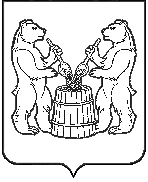 АДМИНИСТРАЦИЯ  МУНИЦИПАЛЬНОГО ОБРАЗОВАНИЯ «УСТЬЯНСКИЙ МУНИЦИПАЛЬНЫЙ РАЙОН»  АРХАНГЕЛЬСКОЙ  ОБЛАСТИПОСТАНОВЛЕНИЕот  25 марта  2015 года  № 523р.п. ОктябрьскийОб утверждении Порядка направления проектов нормативных правовых актов и принятых правовых актов администрации муниципального образования «Устьянский муниципальный район» в прокуратуру Устьянского района Архангельской области для проведения правовой и антикоррупционной экспертизыВ целях повышения качества нормативных правовых актов администрации муниципального образования «Устьянский муниципальный район», в соответствии со статьей 9.1 Федерального закона от 17 января 1992 года № 2202-1 «О прокуратуре Российской Федерации», Федеральным законом      от 17 июля 2009 года № 172-ФЗ «Об антикоррупционной экспертизе нормативных правовых актов и проектов нормативных правовых актов», руководствуясь статьями 7, 8, 9, пунктом 35 статьи 10 Устава муниципального образования «Устьянский муниципальный район» администрация муниципального образования «Устьянский муниципальный район» постановляет:1. Утвердить Порядок направления проектов нормативных правовых актов и принятых правовых актов администрации муниципального образования «Устьянский муниципальный район» в прокуратуру Устьянского района Архангельской области для проведения правовой и антикоррупционной экспертизы.2. Настоящее постановление вступает в силу со дня официального опубликования в муниципальном вестнике «Устьяны».3. Отделу по организационной работе и местному самоуправлению совместно с юридическим отделом ознакомить всех разработчиков нормативных актов местной администрации с настоящим постановлением под роспись.4. Контроль за исполнением настоящего постановления возложить на управляющего делами местной администрации Казакова С. В.Глава муниципального образования                                             Д.П. ГайдуковУтвержденпостановлением администрациимуниципального образования«Устьянский муниципальный район» от 25.03.2015 № 523Порядок направления проектов нормативных правовых актов и принятых правовых актов администрации муниципального образования «Устьянский муниципальный район» в прокуратуру Устьянского района для проведения правовой и антикоррупционной экспертизы1. Настоящий Порядок устанавливает последовательность действий и сроки предоставления должностными лицами администрации муниципального образования «Устьянский муниципальный район» проектов нормативных правовых актов и принятых правовых актов администрации муниципального образования «Устьянский муниципальный район» в прокуратуру Устьянского района Архангельской области для проведения правовой и антикоррупционной экспертизы.2. Для проведения правовой и антикоррупционной экспертизы проекты нормативных правовых актов администрации муниципального образования «Устьянский муниципальный район» подлежат направлению в прокуратуру Устьянского района в электронном виде либо на бумажном носителе в срок не позднее 7 дней до дня их принятия.Достоверность документов, направленных в электронном виде, подтверждается направлением на бумажном носителе сопроводительного письма, содержащего перечень направленных в электронном виде документов.3. При поступлении из прокуратуры Устьянского района заключения о наличии в проекте нормативного правового акта коррупциогенных факторов, а также о несоответствии проекта нормативного правового акта федеральному и (или) областному законодательству в проект нормативного правового акта вносятся соответствующие изменения.При отклонении замечаний, изложенных в заключении прокуратуры Устьянского района, о причинах такого решения в письменной форме сообщается в прокуратуру Устьянского района.4. Для проведения правовой и антикоррупционной экспертизы копии правовых актов, принятых администрацией муниципального образования «Устьянский муниципальный район», направляются в прокуратуру Устьянского района на бумажном носителе в виде заверенных копий в следующие сроки:а) нормативные правовые акты и иные правовые акты, принятые в срок до 15 числа текущего месяца, – не позднее 20-го числа текущего месяца включительно;б) нормативные правовые акты и иные правовые акты, принятые позднее 15 числа текущего месяца, – не позднее 5-го числа месяца, следующего за истекшим.5. Ответственным лицом за направление проектов нормативных правовых актов и копий принятых правовых актов администрации муниципального образования «Устьянский муниципальный район» является заведующая отделом по организационной работе и местному самоуправлению администрации Засухина Надежда Арсентьевна.